SAN  ATANASIO 296-373(Wikipedia)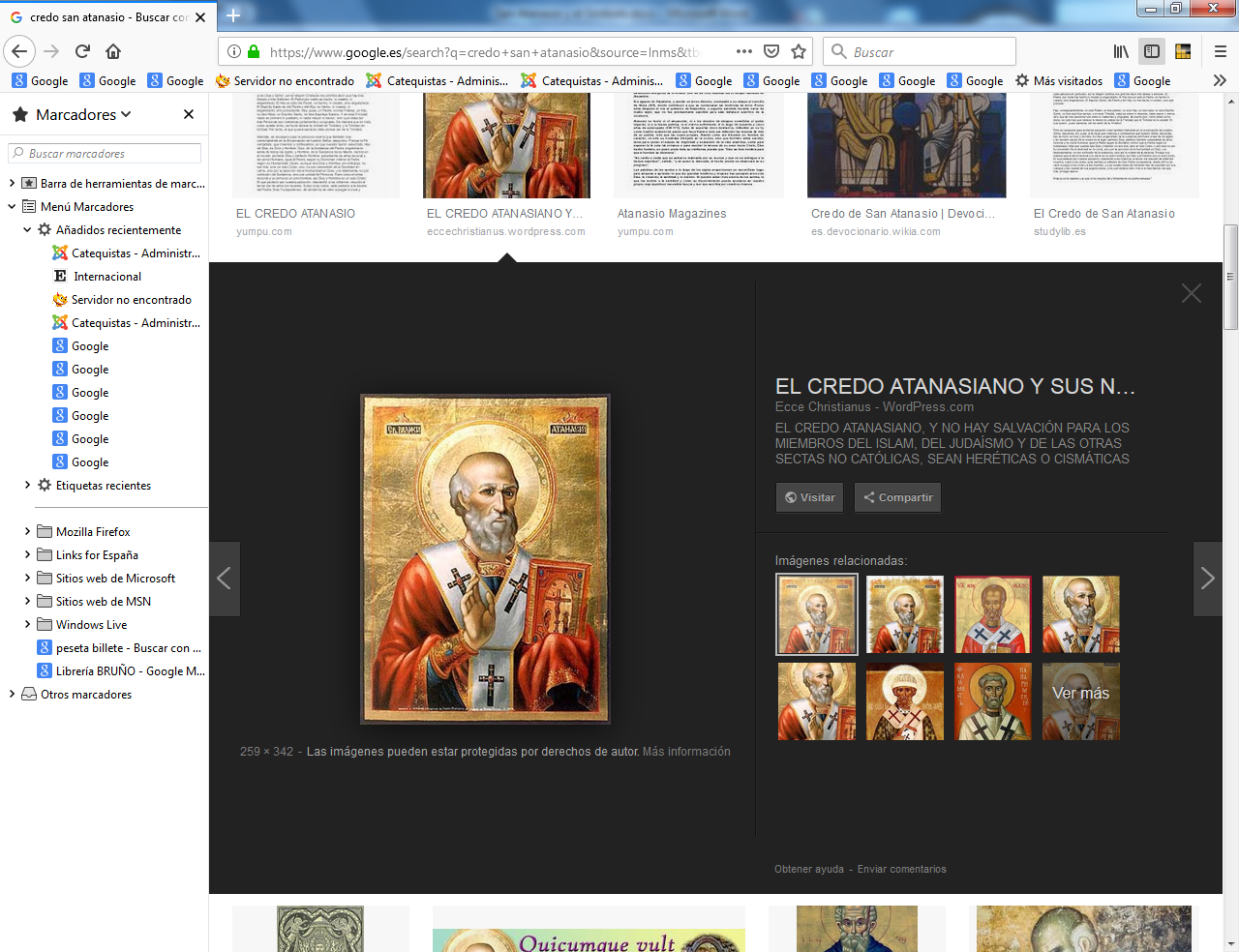       El gran defensor de la doctrina cristiana es modelo para el catequista que conocen y aman el credo, el de San Atanasio y todos los demás que, a modo de fórmula resumida, está detrás de toda la acción evangelizadora. S. Atanasio amaba la verdad. Los catequistas tienen que amar la verdad, y las maneras correctas de expresar lo que se cree. El credo es una plegaria de fe, pero también una síntesis de la doctrina que se enseña. Y eso vale para el llamado apostólico, el de Nicea y el del mismo S. Atanasio.     Atanasio de Alejandría (en griego, Ἀθανάσιος Ἀλεξανδρείας [AthanásiosAlexandrías]) fue obispo de Alejandría, nacido alrededor del año 296 y fallecido el 2 de mayo del año 373. Se considera santo en la Iglesia copta, en la Iglesia católica, en la Iglesia ortodoxa, en la Iglesia luterana y en la Iglesia anglicana, además de doctor de la Iglesia católica y padre de la Iglesia Oriental. Vida y actividad religiosa    Nació en el ambiente cosmopolita de Alejandría, donde recibió su formación filosófica y teológica. No se sabe nada de los primeros treinta años de su vida, salvo que en el año 320, con veinticuatro años, fue ordenado diácono. Este cargo le permitió acompañar a su obispo, (Alejandro de Alejandría), al concilio de Nicea I en 325. Desde esa fecha se convirtió en defensor a ultranza del símbolo niceano, y enemigo acérrimo de los arrianos.    En el año 328, contando con treinta y cinco años, fue elegido obispo de Alejandría, siendo el vigésimo Patriarca de Alejandría, título que precede al de papa de la Iglesia copta o Patriarca de la Iglesia ortodoxa, previo al cisma del año 451 (tras el desacuerdo del Concilio de Calcedonia).    En su cargo como obispo de Alejandría, sufrió el acoso de los arrianos, cuando el emperador se dejaba influir por estos. Fue detenido y desterrado hasta cinco veces, en las siguientes fechas:    335-337, a Tréveris, bajo Constantino I;   339-345, a Roma,1​ bajo Constancio II;   356-361, al desierto egipcio, bajo Constancio II;   362-363, bajo Juliano el Apóstata;   365, bajo Valente.   Entre sus prioridades destacó la evangelización del sur de Egipto, donde designó como primer obispo de Filé al antiguo inspector de tropas Macedonio, extendiendo su actividad fuera de las fronteras egipcias, hasta Etiopía, donde nombró a Frumencio, obispo de Axum.    De su etapa de destierro entre los monjes del desierto egipcio, adquirió un gran interés por el monacato, influyendo en el acceso de los monjes al sacerdocio, y convirtiéndose en biógrafo de Antonio Abad, de quien escribió la Vida de Antonio. Obras   Escribió mucho a pesar de la dureza de su vida. Sus escritos apologéticos son Contra los paganos y encarnación del verbo, donde expone razones a favor de la encarnación, rechaza el politeísmo y el paganismo. En los Discursos contra los arrianos tiene un capítulo en que expone esta posición y defiende las tesis de Nicea. Interesante es notar que nunca se refiere en sus escritos al alma humana de Cristo, argumento que le habría sido de utilidad en sus disputas con los arrianos.     Otros autores como Orígenes no dudaron en esgrimir la doctrina de la completa humanidad de Jesús para lidiar tanto contra el arrianismo como contra el apolinarismo. A la indecisión de Atanasio en este sentido se debe el que se hable de Logos-sarx contraponiéndolo al Logos-hombre como si, de la naturaleza humana, Cristo hubiera tomado solo el cuerpo. ​     Ademas de la fómula del credo que se le atribuye, conocido por su primera palabra "Cualquiera" (en latín  Quicumque ) obras suyas son:    Apología contra los arrianos   Epístola sobre los decretos del concilio de Nicea. Defiende la homousios (consubstancialidad) del Padre y el Hijo.   Historia de los arrianos. A petición de los monjes entre los que se había refugiado.   Carta sobre los sínodos celebrados en Rimini (Italia) y Selencia.   Carta en nombre de los concilios.   Cuatro cartas a Serapión trata la divinidad del Espíritu Santo.   También tiene obras exegéticas con el tema de la virginidad y otros valores defendidos por los cristianos y nunca entendidos por lo paganos. En la teología defiende el cristianismo niceno frente a Arrio. Existe una Trinidad santa y completa: Padre, Hijo y Espíritu Santo; es homogénea, las tres personas tienen el mismo rango. SIMBOLO DE SAN ATANASIO:   QUICUMQUE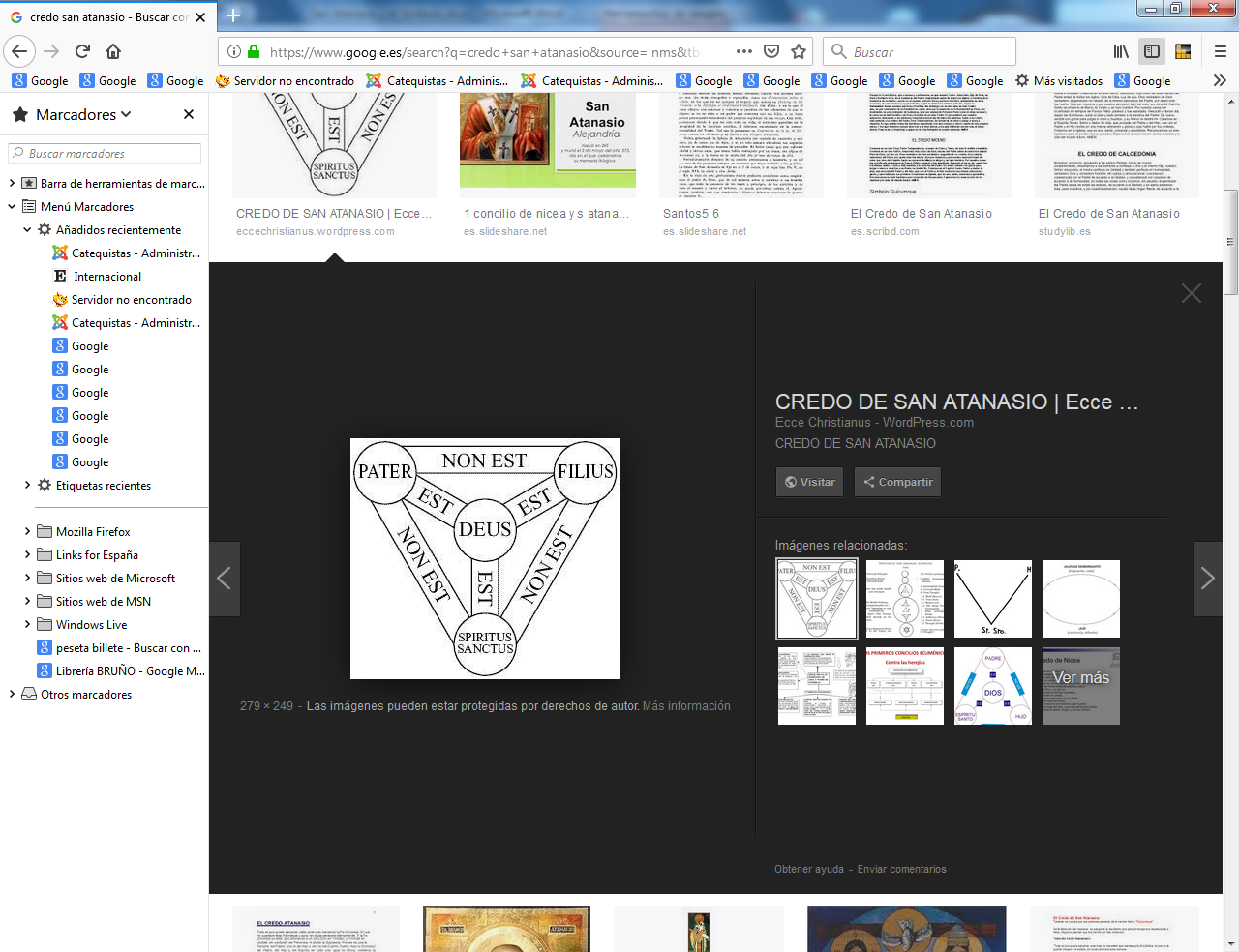 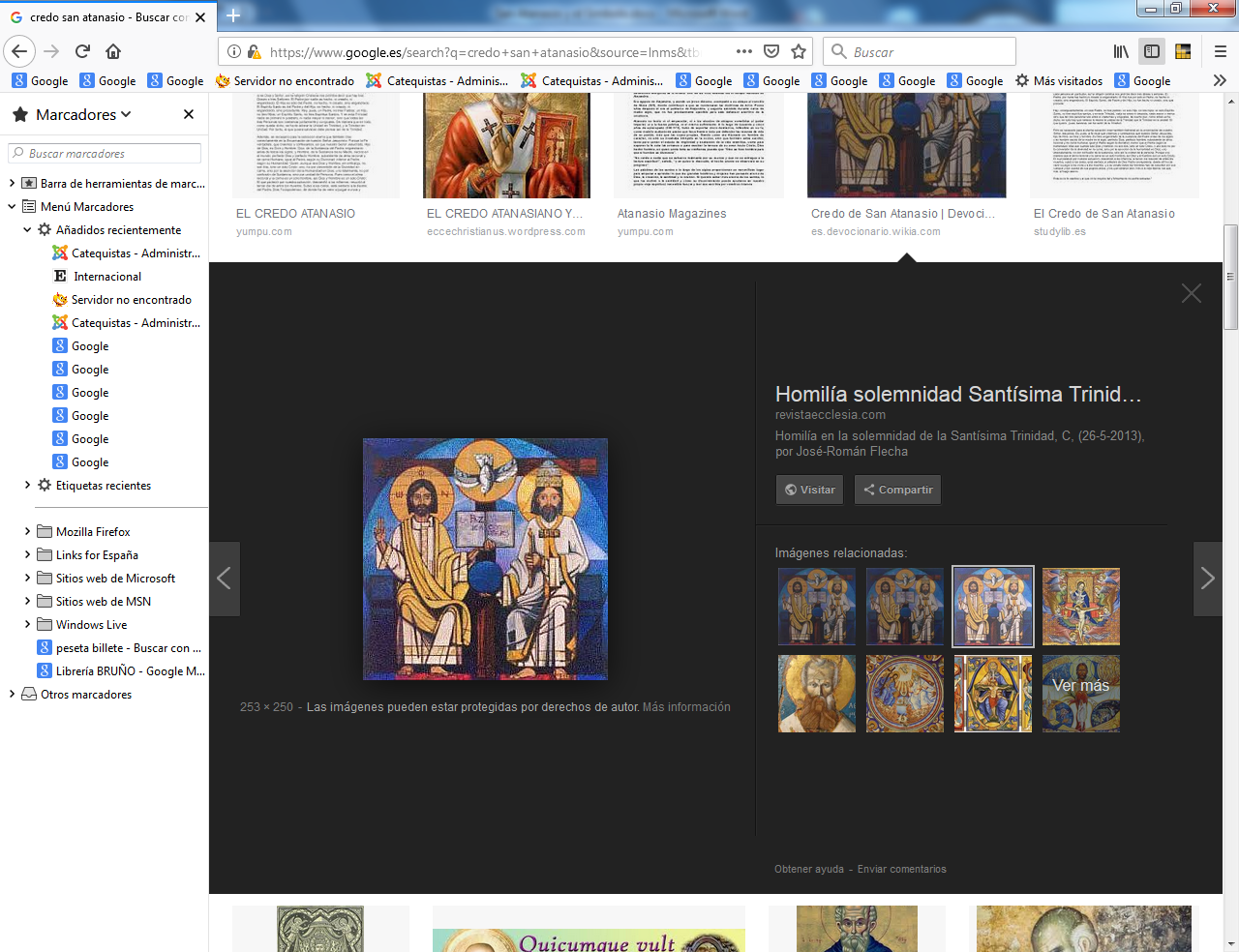      "Quienquiera que desee salvarse debe, ante todo, guardar la Fe Católica: quien no la observare íntegra e inviolada, sin duda perecerá eternamente. Esta es la Fe Católica: que veneramos a un Dios en la Trinidad y a la Trinidad en unidad. Ni confundimos las personas, ni separamos las substancias.    Porque otra es la persona del Padre, otra la del Hijo, otra la del Espíritu Santo: Pero la divinidad del Padre y del Hijo y del Espíritu Santo es una, es igual su gloria, es coeterna su majestad. Como el Padre, tal el Hijo, tal el Espíritu Santo. Increado el Padre, increado el Hijo, increado el Espíritu Santo. Inmenso el Padre, inmenso el Hijo, inmenso el Espíritu Santo. Eterno el Padre, eterno el Hijo, eterno el Espíritu Santo.   Y, sin embargo, no tres eternos, sino uno eterno. Como no son tres increados ni tres inmensos, sino uno increado y uno inmenso. Igualmente omnipotente el Padre, omnipotente el Hijo, omnipotente el Espíritu Santo. Y, sin embargo, no tres omnipotentes, sino uno omnipotente. Como es Dios el Padre, es Dios el Hijo, es Dios el Espíritu Santo. Y, sin embargo, no tres dioses, sino un Dios.    Como es Señor el Padre, es Señor el Hijo, es Señor el Espíritu Santo. Y, sin embargo, no tres señores sino un Señor. Porque, así como la verdad cristiana nos compele a confesar que cualquiera de las personas es, singularmente, Dios y Señor, así la religión católica nos prohíbe decir que son tres Dioses o Señores.    Al Padre nadie lo hizo: ni lo creó, ni lo engendró. El Hijo es sólo del Padre: no hecho, ni creado, sino engendrado. El Espíritu Santo es del Padre y del Hijo: no hecho, ni creado, ni engendrado, sino procedente de ellos.   Por tanto, un Padre, no tres Padres; un Hijo, no tres Hijos, un Espíritu Santo, no tres Espíritus Santos. Y en esta Trinidad nada es primero o posterior, nada mayor o menor: sino todas las tres personas son coeternas y coiguales las unas para con las otras.    Así, para que la unidad en la Trinidad y la Trinidad en la unidad sea venerada por todo, como se dijo antes. Quien quiere salvarse, por tanto, así debe sentir de la Trinidad. Pero, para la salud eterna, es necesario creer fielmente también en la encarnación de nuestro Señor Jesucristo. Es pues fe recta que creamos y confesemos que nuestro Señor Jesucristo, Hijo de Dios, es Dios y hombre. Es Dios de la substancia del Padre, engendrado antes de los siglos, y es hombre de la substancia de la madre, nacido en el tiempo.    Dios perfecto, hombre perfecto: con alma racional y carne humana. Igual al Padre, según la divinidad; menor que el Padre, según la humanidad. Aunque Dios y hombre,  Cristo no es dos, sino uno. Uno, no por conversión de la divinidad en carne, sino porque la humanidad fue asumida por Dios.    Completamente uno, no por mezcla de las substancias, sino por unidad de la persona. Porque, como el alma racional y la carne son un hombre, así Dios y hombre son un Cristo. Que padeció por nuestra salud: descendió a los infiernos, al tercer día resucitó de entre los muertos. Ascendió a los cielos, está sentado a la derecha de Dios Padre omnipotente; de allí vendrá a juzgar a vivos y muertos.      A su venida, todos los hombres tendrán que resucitar con sus propios cuerpos, y tendrán que dar cuenta de sus propios actos. Los que actuaron bien irán a la vida eterna; los que mal, al fuego eterno. Esta es la fe católica, quien no la crea fiel y firmemente, no podrá salvarse. Amén.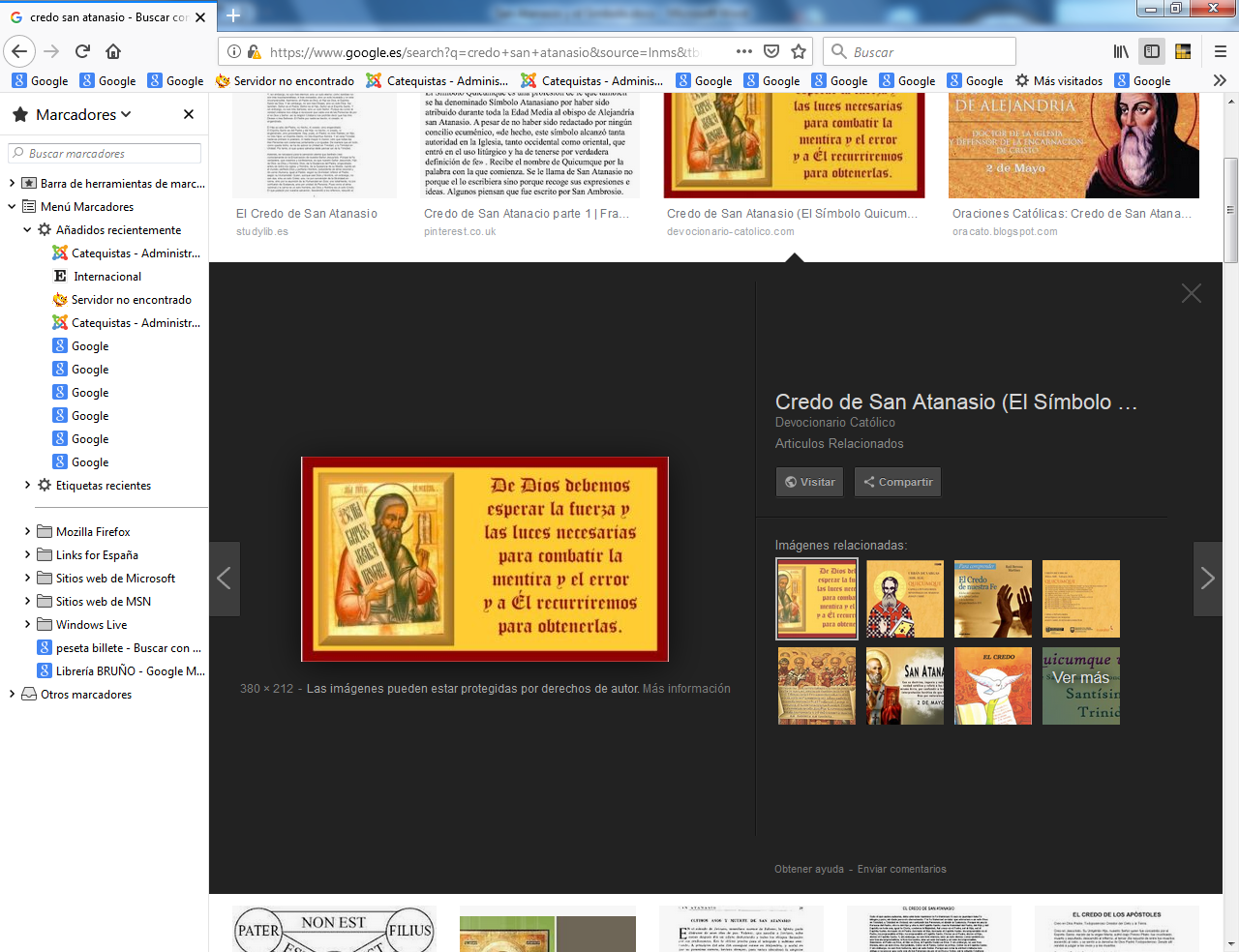 El valor del Símbolo o credo de S. Atanasio    El Símbolo Quicumque es una profesión de fe que también se ha denominado Símbolo atanasiano por haber sido atribuido durante toda la Edad Media al obispo de Alejandría san Atanasio. A pesar de no haber sido redactado por ningún concilio ecuménico, «de hecho, este símbolo alcanzó tanta autoridad en la Iglesia, tanto occidental como oriental, que entró en el uso litúrgico y "ha de tenerse por verdadera definición de fe» . Recibe el nombre de Quicumque por la palabra con la que comienza.    La atribución a san Atanasio parece que data del siglo VII y se mantuvo sin discusión hasta el XVII; hoy día esta atribución está abandonada o es sujeto de duda. De las dos versiones que poseemos, la latina, conservada en un manuscrito del siglo VIII es la original, mientras la griega es una traducción; sobre este punto la unanimidad de la crítica es absoluta. En cambio hay dudas sobre el lugar, fecha y autor.    La zona de más temprana influencia de este símbolo fue la Galia meridional, y más concretamente los alrededores de Arlés; J. Madoz se inclina por el monasterio de Lérins como más probable cuna de este escrito. De aquí se extendió su influjo por España y por todo el imperio carolingio (se conserva un documento de Autun, del año 670, obligando a los clérigos a aprenderlo de memoria).    La fecha de composición ha de encontrarse entre el 434-440, fecha de composición de los Excerpta Vincentii Lirinensis (descubiertos en 1940 y que contienen fórmulas que pueden tenerse como fuente inmediata del Quicumque), y el 542, fecha de la muerte de San Cesáreo de Arlés, quien nos testimonia su existencia.    En cuanto al autor los críticos siguen sin decidirse claramente por ninguno; cuentan con más partidarios san Vicente de Lérins y san Ambrosio de Milán; pero también ha sido atribuido a san Cesáreo de Arlés, Fulgencio de Ruspe, Nicetas de Ramesiana († 416), san Hilario de Poitiers, Honorato de Arlés († 429), san Hilario de Arlés († 449), san Martín de Braga, san Eusebio de Vercelli y otros.    Contiene dos ciclos bien diferenciados: el trinitario y el cristológico. Refleja el desarrollo teológico que corresponde al Concilio de Calcedonia. La naturaleza divina se expresa por el término substancia y se emplea persona para designar a las de la Trinidad; no se usa el término hypostasis. La procesión del Espíritu Santo se predica del Padre y del Hijo («a Patre et Filio»).     La fe en la Encarnación se expresa por medio de proposiciones claras que resaltan tanto la divinidad como la humanidad de Cristo («perfectus Deus, perfectus homo; ex anima rationalis et humana carne subsistens»).    En una proposición típicamente occidental se llama a Cristo «igual al Padre según la divinidad y menor que el Padre según la humanidad». Se excluye el monofisismo, condenando toda conversión o confusión de naturalezas en Cristo y afirmando la asunción de la humanidad por la divinidad y la unidad de la persona.    El símbolo concluye confesando los misteria carnis Christi (pasión y muerte, descenso a los infiernos, resurrección, ascensión, entronización a la diestra del Padre), la segunda venida de Jesús (parusía), la resurrección final de los hombres «cum corporibus suis» y la sanción, según sus obras, con la «vida eterna» o el «fuego eterno».    Entró en el uso litúrgico muy pronto. Consta que en el siglo IX se usaba en Alemania en la liturgia eucarística recitándose después de la homilía. Más tarde se introdujo en el oficio de prima. En la liturgia romana ha formado parte del oficio común de prima de las dominicas después de Epifanía y después de Pentecostés. Desde 1955 se ha limitado su uso al domingo de la Santísima Trinidad.    Los teólogos orientales aceptaron el Quicumque rechazando únicamente su valor de testimonio en apoyo del Filioque, que consideraban una interpolación posterior. Se ha usado en la liturgia rusa desde el siglo XVIII y se adoptó en la griega en 1780. 